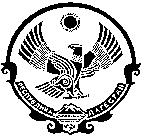 РЕСПУБЛИКА ДАГЕСТАНМУНИЦИПАЛЬНОЕ ОБРАЗОВАНИЕ«СЕЛО ЧУНИ»ЛЕВАШИНСКОГО РАЙОНАСОБРАНИЕ ДЕПУТАТОВ СЕЛЬСКОГО ПОСЕЛЕНИЯИндекс: 368315  Республика Дагестан Левашинский район  с. Чуни ,8928 678 55 57, mo-chooni@mail.ru РЕШЕНИЕ  № 1024.09.2019г.                                                                                     с. Чуни«О делегировании депутата в районное Собрание депутатовВ соответствии с Федеральным законом от 06 октября 2013 года № 131 ФЗ«Об общих принципах организации местного самоуправления в Российской Федерации» Закона № 67 от 16.09.2014 года «О порядке формирования представительных органов муниципального района Республики Дагестан и избрания глав муниципальных образований Республики Дагестан и Устава сельского поселения «село Чуни» Собрание депутатов сельского поселения «село Чуни»                                                       РЕШИЛО:    Делегировать в районное собрание депутатов     МР «Левашинский район» следующего депутата:    Гасанову Патимат РасуловнуНастоящее решение вступает в силу со дня его официального обнародования на сайте администрации МО «село Чуни»Настоящее решение опубликовать в районной  газете «По новому пути»Глава сельского поселения                                             Т.М.Хайбулаев